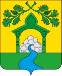 СОВЕТ НАРОДНЫХ ДЕПУТАТОВТВЕРДОХЛЕБОВСКОГО СЕЛЬСКОГО ПОСЕЛЕНИЯБОГУЧАРСКОГО МУНИЦИПАЛЬНОГО РАЙОНАВОРОНЕЖСКОЙ ОБЛАСТИРЕШЕНИЕот «02» ноября 2017 г. № 159с. ТвердохлебовкаОб утверждении Программы комплексного развития социальной инфраструктуры Твердохлебовского сельского поселения Богучарского муниципального района Воронежской области на 2017-2030 годыВ соответствии с Федеральным законом от 06.10.2003 № 131-ФЗ «Об общих принципах организации местного самоуправления в Российской Федерации», Федеральным законом от 29.12.2014 № 456-ФЗ «О внесении изменений в Градостроительный кодекс Российской Федерации и отдельные законодательные акты Российской Федерации», постановлением Правительства Российской Федерации от 01.10.2015 № 1050 «Об утверждении требований к программам комплексного развития социальной инфраструктуры поселений, городских округов», Уставом Твердохлебовского сельского поселения, Совет народных депутатов Твердохлебовского сельского поселения Богучарского муниципального района Воронежской областиРЕШИЛ:1. Утвердить Программу комплексного развития социальной инфраструктуры Твердохлебовского сельского поселения Богучарского муниципального района Воронежской области на 2017-2030 годы, согласно приложению.2. Обнародовать настоящее решение на территории Твердохлебовского сельского поселения.3. Контроль за исполнением настоящего решения оставляю за собойПриложение 1к решению Совета народных депутатовТвердохлебовского сельского поселенияот 02.11.2017 года № 159Программа комплексного развития социальной инфраструктуры муниципального образования Твердохлебовское сельское поселение Богучарского муниципального района Воронежской области на 2017-2030 годы.ОглавлениеОглавление 31. Паспорт программы комплексного развития социальной инфраструктуры сельского поселения 42. Характеристика существующего состояния социальной инфраструктуры 52.1 Описание социально-экономического состояния Твердохлебовского сельского поселения, сведения о градостроительной деятельности на территории сельского поселения 62.2 Технико-экономические параметры существующих объектов социальной инфраструктуры Твердохлебовского сельского поселения, сложившийся уровень обеспеченности населения Твердохлебовского сельского поселения объектами социальной инфраструктуры 82.3 Прогнозируемый спрос на услуги социальной инфраструктуры ( в соответствии с прогнозом изменения численности и половозрастного состава поселения), с учетом объема жилищного строительства в соответствии с выданными разрешениями на строительство и прогнозируемого выбытия из эксплуатации объектов социальной инфраструктуры 82.4. Оценка нормативно-правовой базы, необходимой для функционирования и развития социальной инфраструктуры сельского поселения 123. Перечень мероприятий (инвестиционных проектов) по проектированию, строительству и реконструкции объектов социальной инфраструктуры Твердохлебовского сельского поселения 164. Оценка объемов и источников финансирования мероприятий (инвестиционных проектов) по проектированию, строительству, реконструкции объектов социальной инфраструктуры Твердохлебовского сельского поселения 175 Оценка эффективности мероприятий (инвестиционных проектов) по проектированию, строительству, реконструкции объектов социальной инфраструктуры поселения 196 Предложения по совершенствованию нормативно-правового и информационного обеспечения деятельности в сфере проектирования, строительства, реконструкции объектов социальной инфраструктуры Твердохлебовского сельского поселения Богучарского муниципального района 191. Паспорт программы комплексного развития социальной инфраструктуры сельского поселения2. Характеристика существующего состояния социальной инфраструктуры2.1 Описание социально-экономического состояния Твердохлебовского сельского поселения, сведения о градостроительной деятельности на территории сельского поселенияТвердохлебовское сельское поселение находится в западной части Богучарского муниципального района Воронежской области и граничит: на востоке – с Филоновским, Залиманским и Поповским сельскими поселениями, на юге – с Луговским сельским поселением, на западе – с Россошанским муниципальным районом, на севере – с Верхнемамонским муниципальным районом Воронежской области. В состав Твердохлебовского поселения входят еще 4 населенных пункта село Твердохлебовка, поселок Вишневый, село Дубовиково и хутор Белый Колодезь.Экономическую основу Богучарского муниципального района сегодня составляют: 60% - сельское хозяйство и 40% - машиностроение и металлообработка. Сельское хозяйство представлено в основном зерновыми культурами, масличными культурами (подсолнечник), мясо-молочное животноводство. Доля Твердохлебовского поселения в сельском хозяйстве муниципального образования – около 5%, в производстве (транспортно-дорожное хозяйство, строительство) – около 0,3%. Большую часть земель сельского поселения составляют земли сельскохозяйственного назначения (89,5%).Численность населения Твердохлебовского сельского поселения по состоянию на 01.01.2017 г. – 1024 чел., в том числе:с. Твердохлебовка – 662 чел.;пос. Вишнёвый – 302 чел.;с. Дубовиково – 49 чел.;х. Белый Колодезь – 11 чел.По территории Твердохлебовского сельского поселения проходят автодороги областного значения, осуществляется автобусное сообщение с административным центром района – г. Богучар. Через территорию сельского поселения проходит магистральный газопровод.На территории сельского поселения расположен 1 объект историко-культурного наследия, Церковь Михаила Архангела 1833г. в с. Твердохлебовка. В целом, благоприятные агроклиматические условия, территориальные ресурсы поселения, наличие объектов историко-культурного наследия позволяют говорить о природно-экологическом и рекреационно-туристском потенциалах Твердохлебовского сельского поселения. Карта Богучарского муниципального района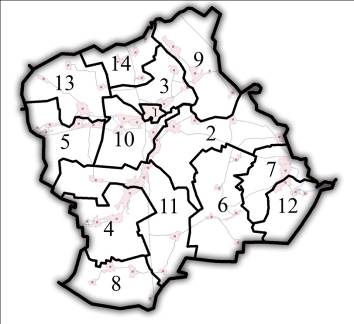 - 13 – Твердохлебовское сельское поселениеОсновной отраслью экономики Твердохлебовского сельского поселения, как и Богучарского района в целом, является сельское хозяйство. Главный экономический потенциал поселения – сельскохозяйственные земли.Распределение земель Твердохлебовского сельского поселения по категориямТаблица 2Основное направление сельского хозяйства поселения – растениеводство. Основные виды сельскохозяйственной продукции: зерно, подсолнечник, картофель, овощи. Основная доля зерна и подсолнечника выращивается в сельскохозяйственных предприятиях и крестьянских (фермерских) хозяйствах, картофеля и овощей – в домашних хозяйствах. Крупный рогатый: КРС, свиньи, овцы и козы, домашняя птица выращиваются в домашних хозяйствах. По состоянию за 2016 г. поголовье крупного рогатого скота составило 0,4 тыс. голов, свиней – 1,0 тыс. голов, овец и коз – 0,1тыс. голов, домашней птицы – 4,0 тыс. голов. Молочное животноводство развито слабо: молоко и молочные продукты производятся в основном в домашних хозяйствах. В частных хозяйствах развивается пчеловодство.По состоянию на 01.01.2017 г. на территории Твердохлебовского сельского поселения расположено 34 крестьянско-фермерских хозяйств, два сельскохозяйственных предприятия. Все они занимаются растениеводством. Общая численность занятых в сельском хозяйстве поселения составила в 2016 г. 42 человека.Площадь земель сельскохозяйственного назначения - 14944 га, из них  пашни - 10576 га.Современный уровень развития сферы социально-культурного обслуживания в Твердохлебовском сельском поселении по некоторым показателям и в ассортименте предоставляемых услуг не обеспечивает полноценного удовлетворения потребностей населения. Имеют место диспропорции в состоянии и темпах роста отдельных её отраслей, выражающиеся в отставании здравоохранения, предприятий общественного питания, бытового обслуживания.Правовым актом территориального планирования муниципального уровня является генеральный план. Генеральный план Твердохлебовского сельского поселения Богучарского муниципального района утвержден решением Совета народных депутатов Твердохлебовского сельского поселения Богучарского муниципального района от 09 ноября 2012 года № 107, согласно которому установлены и утверждены:- территориальная организация и планировочная структура территории поселения;- функциональное зонирование территории поселения;- границы зон планируемого размещения объектов капитального строительства муниципального уровня.На основании генерального плана Твердохлебовского сельского поселения Богучарского муниципального района юридически обоснованно осуществляются последующие этапы градостроительной деятельности на территории поселения:- решением Совета народных депутатов Твердохлебовского сельского поселения Богучарского муниципального района от 09 ноября 2012 года № 108 утверждены правила землепользования и застройки Твердохлебовского сельского поселения Богучарского муниципального района;- постановлением администрации Твердохлебовского сельского поселения Богучарского муниципального района от 04 декабря 2013 года № 63 утверждены схемы теплоснабжения Твердохлебовского сельского поселения Богучарского муниципального района - решением Совета народных депутатов Твердохлебовского сельского поселения Богучарского муниципального района от 21 марта 2017 года № 14 утверждены схемы водоснабжения Твердохлебовского сельского поселения Богучарского муниципального района.- полномочия в сфере градостроительства переданы на уровень муниципального района.2.2 Технико-экономические параметры существующих объектов социальной инфраструктуры Твердохлебовского сельского поселения, сложившийся уровень обеспеченности населения Твердохлебовского сельского поселения объектами социальной инфраструктурыАнализ уровня обеспеченности населения Твердохлебовского сельского поселения учреждениями культурно-бытового обслуживания показал его несоответствие социально-нормативным требованиям и неблагополучное техническое состояние многих объектов общественной застройки. Образование В Твердохлебовском сельском поселении действуют 2 общеобразовательных учреждения:В настоящее время общая фактическая посещаемость общеобразовательных учреждений в целом по поселению составляет 83 учащихся (100% детей обучаются в первую смену), проектная вместимость – 580 мест. Здание Твердохлебовской СОШ школы имеют высокую степень износа (73-100%!) и требуют капитального ремонта. Проектом принимается существующая сохраняемая вместимость Вишневской СОШ в значении 190 мест.ЗдравоохранениеВ системе здравоохранения Твердохлебовского сельского поселения в настоящее время действуют 4 ФАПа мощностью 20 посещений в смену каждый (по 1 ФАПу приходится на каждый населенный пункт сельского поселения). Общая численность среднего медицинского персонала – 4 чел.Ближайшая станция скорой медицинской помощи находится в районном центре – г. Богучар – на расстоянии .Учреждения культуры и досугаВ Твердохлебовском сельском поселении насчитывается 2 клубных учреждения (Твердохлебовский и Вишнёвский СДК) на 600 мест, 2 массовые библиотеки, общий книжный фонд которых составляет 21,0 тыс. экземпляров.Торговля и общественное питаниеВ Твердохлебовском сельском поселении насчитывается 7 предприятий розничной торговли (магазины продовольственных товаров) торговой площадью .Учреждения коммунального и бытового обслуживанияНа сельское поселение приходится 2 отделения связи, которые располагаются в с. Твердохлебовка и пос. Вишнёвый. Сберкасс на территории сельского поселения нет.Ближайшее пожарное депо находится в районном центре – г. Богучар – на расстоянии .При каждом населенном пункте сельского поселения организованы кладбища. Общая площадь кладбищ составляет .Отсутствуют:- Детские дошкольные учреждения;- Спортивные сооружения;- Учреждения социального обеспечения;- Предприятия бытового обслуживания;- Предприятия коммунального обслуживания (бани, химчистки, прачечные);- Предприятия общественного питания; - Отделения Сбербанка.Современная обеспеченность Твердохлебовского сельского поселения основными учреждениями социального и культурно-бытового обслуживанияТаблица 112.3 Прогнозируемый спрос на услуги социальной инфраструктуры ( в соответствии с прогнозом изменения численности и половозрастного состава поселения), с учетом объема жилищного строительства в соответствии с выданными разрешениями на строительство и прогнозируемого выбытия из эксплуатации объектов социальной инфраструктурыДемографические и социально-экономические факторы развития поселения достаточно сильно повлияют на формирование трудовых ресурсов.Формирование трудовых ресурсов сельского поселения будет определено:- увеличением численности занятых в отраслях экономики поселения за счет вовлечения лиц трудоспособного возраста, находящихся в настоящее время в статусе безработных, чему будет способствовать организация новых и восстановление не функционирующих в настоящее время производственных мощностей не только в основной отрасли экономики поселения- сельском хозяйстве, но и в других сферах деятельности;- вовлечением занятых в домашних хозяйствах (в частности, в личных подсобных хозяйствах) в сельскохозяйственные предприятия, а также в предприятия малого бизнеса (крестьянско-фермерские хозяйства).Численность постоянного населения Твердохлебовского сельского поселения в соответствии с генеральным планом Твердохлебовского сельского поселения на 01.01.2030 г. составит 1300 человек.Характеристики населенных пунктов входящих в состав Твердохлебовского сельского поселенияТаблица 2.3.2.Динамика численности Твердохлебовского сельского поселения, челДинамика численности Твердохлебовского сельского поселения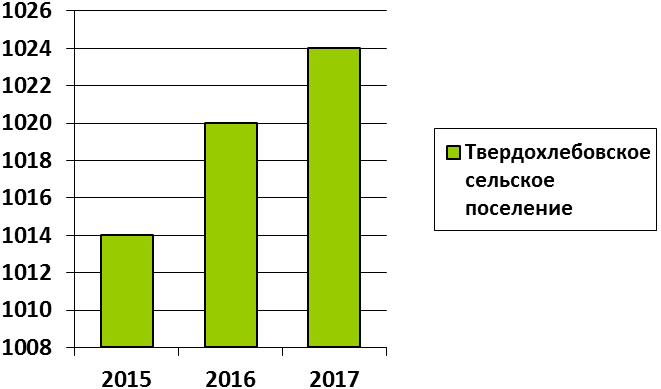 Возрастная структура поселения характеризуется высокой долей населения пенсионного возраста.Возрастная структура Твердохлебовского сельского поселения, челАнализ половозрастной структуры показал, что на ближайшую перспективу 10-15 лет без учета миграционного движения складывается тенденция уменьшения доли трудоспособного населения и увеличения нетрудоспособного, что повысит демографическую нагрузку на население и негативно скажется на формировании трудовых ресурсов. Увеличение категории нетрудоспособного населения помимо особенности сложившейся структуры и возрастных групп населения, также обусловлено складывающимися в стране тенденциями увеличения рождаемости и продолжительности жизни населения.В целом демографическая ситуация в Твердохлебовском сельском поселении повторяет районные и областные проблемы и обстановку большинства регионов. Уровень и качество жизни населения сельского поселения в значительной мере зависят от развитости социальной инфраструктуры, которая включает в себя учреждения образования, культуры, здравоохранения, физкультуры и спорта, торговли и т.д.При прогнозировании развития социальной инфраструктуры в современных социально-экономических условиях принципиально выделение двух видов объектов:Социально-значимые виды обслуживания, где государственное регулирование по-прежнему остается значительным (потребность в них рассчитывается в соответствии с установленными нормативами): сферы образования, здравоохранения, физкультуры и спорта, культуры и искусства;- Виды обслуживания практически полностью перешедшие или переходящие на рыночные отношения. Это торговля, общественное питание, бытовое обслуживание, коммунальное хозяйство. Их развитие происходит путем саморегулирования. Важнейшим ограничителем их развития является платежеспособный спрос населения.Ниже приводятся предложения по дальнейшему развитию и совершенствованию социальной сферы по основным направлениям.ОбразованиеВ проекте приводится расчет потребности в наиболее значимых социальных объектах: общеобразовательных школах и детских дошкольных учреждениях, в соответствии с расчетными нормативами и на основе предположительной демографической ситуации в сельском поселении. Потребность в детских дошкольных учреждениях, настоящим проектом предлагается обеспечить за счет строительства детского сада на 30 мест в с. Твердохлебовка; организации детской группы на 15 мест при школе в п.Вишневый, которую необходимо реконструировать. В существующей в настоящее время средней школе в с. Твердохлебовка предлагается произвести капитальный ремонт , ввиду значительного износа здания, с переводом её в статус общеобразовательной (полной средней) школы емкостью 85-100 мест, а также осуществить строительство начальной школы на 20 мест в с.Дубовиково. При этом проектом рекомендуется организация при школах (с.Твердохлебовка и п.Вишневый) групп внешкольного образования детей (музыкальный, художественный кружок, кружок детского творчества). ЗдравоохранениеСуществующие в настоящее время фельдшерско-акушерские пункты генеральным планом предлагается реконструировать, укрепить их материально-техническую базу и организовать при них раздаточные пункты молочной кухни и аптеки.Физическая культура и спортВ целях развития физической культуры и спорта в сельском поселении предлагается строительство:- общедоступных плоскостных спортивных сооружений во всех населенных пунктах сельского поселения;- оздоровительных комплексов со спортзалами и бассейном в с.Твердохлебовка и п.Вишневый. Учреждения культуры и досугаУровень развития сферы культуры имеет первостепенное значение для воспитания и становления человека, формирования его мировоззрения. Несомненно, должное внимание к объектам культурного назначения ведет к повышению социально-культурного потенциала в поселении и способствует его экономическому развитию. Развитая сфера досуга снижает уровень социальной напряженности в поселении, способствует созданию благоприятного психологического климата для развития социально активной личности.Имеющийся культурный потенциал поселения, с учетом изменившихся социально-экономических условий жизни, требует обновления на перспективу.В части развития сферы культуры и досуга сельского поселения на расчетный срок проектом предлагается провести:- модернизацию существующих домов культуры в с.Твердохлебовка- и п.Вишневый; -организацию в общеобразовательных школах медиатеки (интернет- классов) в соответствии с федеральной программой; -обновление книжного фонда библиотеки, развитие процесса информати-зации и компьютеризации библиотечной системы.Торговля и общественное питаниеСферы торговли и общественного питания относятся к ненормируемым видам обслуживания и зависят от спроса на данные виды услуг. Развитие этого комплекса услуг происходит, в основном, в частном секторе, в сфере малого предпринимательства. Вместе с тем, местные органы власти могут создавать определенные условия для эффективного развития данной сферы обслуживания. Основными мероприятиями по развитию торговой сети и сети общественного питания на перспективу по проекту являются: строительство торгово-бытовых центров, включающих магазины непродовольственных товаров, предприятия бытового обслуживания (ремонтные мастерские бытовой техники, парикмахерские), предприятие общественного питания (кафе, столовая). Размещение торгово-бытовых центров предлагается в с.Твердохлебовка и п.Вишневый. Учреждения коммунального и бытового обслуживанияПотребность в услугах коммунально-бытового обслуживания населения поселения предполагается обеспечить за счет строительства:- комплексов коммунального обслуживания, включающего в себя предприятия по стирке и химчистке белья (самообслуживание), баню.Размещение таких комплексов предлагается в с.Твердохлебовка и п.Вишневый.- организацию приемных пунктов предприятий (прачечной и химчистки) предусматривается в с.Дубовиково и х.Белый Колодезь;- учреждений бытового обслуживания (парикмахерские, ремонтные мастерские и др.) при торгово-бытовых центрах (с. в с.Твердохлебовка и п.Вишневый), а также приемных пунктов по ремонту бытовой и др.техники в с. в с.Твердохлебовка и п.Вишневый. Ниже приводится укрупненный расчет потребности в учреждениях и предприятиях культурно-бытового обслуживания населения сельского поселения на расчетный срок, который произведен на основе Регионального норматива градостроительного проектирования «Планировка жилых, общественно-деловых и рекреационных зон населённых пунктов в Воронежской области», утвержденного приказом управления архитектуры и градостроительства Воронежской области от 17.04.2008 N 9-п. Расчетная потребность в учреждениях и предприятиях общественной застройки настоящим проектом по некоторым видам обслуживания увеличена в связи с временным населением, приезжающим на отдых и лечение. Расчет носит ориентировочный характер и имеет целью, прежде всего, определение потребности в территориях общественной застройки в общей сумме селитебных территорий поселения. В соответствии с выполненным расчетом потребности в учреждениях культурно-бытового обслуживания (таблица 22) определены объемы нового строительства. Для размещения необходимых объемов общественной застройки, соответствующей произведенным расчетам потребуется дополнительных территорий порядка 4-. Территориальная дислокация намечаемых генеральным планом к строительству объектов общественной застройки будет, в основном, соответствовать намечаемому жилищному строительству, однако их конкретное использование может меняться в зависимости от спроса на различные виды обслуживания. Перечень объектов культурно-бытового обслуживания, предусмотренных к размещению в поселении (с выделением I очереди строительства – .) приведен в таблице 23.Расчет потребности учреждений культурно-бытового обслуживания2.4. Оценка нормативно-правовой базы, необходимой для функционирования и развития социальной инфраструктуры сельского поселенияПрограмма комплексного развития социальной инфраструктуры Твердохлебовского сельского поселения Богучарского муниципального района разработана на основании и с учётом следующих правовых актов:1. Градостроительный кодекс Российской Федерации от 29.12.2004 №190-ФЗ. (ред. от 29.07.2017).2. Постановление Правительства Российской Федерации от 01.10.2015 № 1050 «Об утверждении требований к программам комплексного развития социальной инфраструктуры поселений, городских округов».3. Генеральный план Твердохлебовского сельского поселения Богучарского муниципального района, утвержденный решением Совета народных депутатов Твердохлебовского сельского поселения Богучарского муниципального района от 09.11.2012 № 107.Реализация мероприятий настоящей программы позволит обеспечить развитие социальной инфраструктуры Твердохлебовского сельского поселения Богучарского муниципального района, повысить уровень жизни населения, сократить миграционный отток квалифицированных трудовых ресурсах.Программный метод, а именно разработка программы комплексного развития социальной инфраструктуры Твердохлебовского сельского поселения Богучарского муниципального района на 2017-2030 годы, требуется для утверждения перечня планируемых к строительству и нуждающихся в реконструкции и ремонте социальных объектов, расположенных на территории сельского поселения, а также для определения объема и порядка финансирования данных работ за счет дополнительных поступлений.3. Перечень мероприятий (инвестиционных проектов) по проектированию, строительству и реконструкции объектов социальной инфраструктуры Твердохлебовского сельского поселенияЦель Программы:- обеспечение развития социальной инфраструктуры Твердохлебовского сельского поселения для закрепления населения, повышения уровня его жизни.Задачи Программы:- развитие системы образования и культуры за счет строительства, реконструкции и ремонта данных учреждений;- привлечение широких масс населения к занятиям спортом и культивирование здорового образа жизни за счет строительства, реконструкции и ремонта спортивных сооружений;- развитие социальной инфраструктуры Твердохлебовского сельского поселения путем формирования благоприятного социального климата для обеспечения эффективной трудовой деятельности, повышения уровня жизни населения, сокращения миграционного оттока населения.Программа реализуется в период 2017-2030 годы.Для достижения цели Программы и выполнении поставленных задач запланированы следующие мероприятия (инвестиционные проекты) по проектированию, строительству и реконструкции объектов социальной инфраструктуры Твердохлебовского сельского поселения Богучарского муниципального района Воронежской области:1) Проектирование и строительство помещений для дошкольного образования детей;2) Проектирование и строительство помещений для внешкольного образования детей;3) Проектирование и строительство Дома культуры;4) Проектирование и строительство объектов для физкультурных занятий и тренировок;5) Проектирование и строительство помещений для организации общественного питания населения;6) Проектирование и строительство помещений для бытового обслуживания населения;7) Проектирование и строительство помещений для социальной защиты и обслуживания населения;8) Проектирование и строительство торговых предприятий.Сфера образования не находится в ведении сельского поселения и финансируется из бюджета муниципального района. Сфера здравоохранения в свою очередь финансируется из областного бюджета. Учреждения и предприятия торговли, общественного питания, бытового и административно-делового обслуживания находятся в частной собственности и финансируются в частном порядке. И только сферы социального обслуживания и защиты населения, культуры и искусства, физической культуры и спорта находятся в ведении сельских поселений. Вследствие чего программа по развития социальной инфраструктуры сельского поселения будет предусматривать следующие мероприятия:1) Проектирование и строительство объектов для физкультурных занятий и тренировок;2) Капитальный ремонт Домов культуры.Индикаторами, характеризующими успешность реализации Программы, станут показатели степени готовности объектов, ввод которых предусмотрен программными мероприятиями, а также показатели сокращения миграционного оттока населения4. Оценка объемов и источников финансирования мероприятий (инвестиционных проектов) по проектированию, строительству, реконструкции объектов социальной инфраструктуры Твердохлебовского сельского поселенияРеализация мероприятий Программы будет осуществляться за счет средств местного бюджета с возможным привлечением средств областного и федеральных бюджетов на реализацию мероприятий согласно объемам финансирования, указанным в паспорте Программы, а также средств внебюджетных источников.Прогнозный общий объем финансирования Программы на период 2017-2030 годов составляет 35000 тыс. руб., в том числе по годам:2017 год - 0 тыс. рублей;2018 год - 0 тыс. рублей;2019 год - 0 тыс. рублей; 2020 год - 5000 тыс. рублей; 2021 год - 15000тыс. рублей;На реализацию мероприятий могут привлекаться также другие источники.Мероприятия программы реализуются на основе государственных контрактов (договоров), заключаемых в соответствии с Федеральным законом "О контрактной системе в сфере закупок товаров, работ, услуг для обеспечения государственных и муниципальных нужд.Объемы финансирования мероприятий программы.5 Оценка эффективности мероприятий (инвестиционных проектов) по проектированию, строительству, реконструкции объектов социальной инфраструктуры поселенияРеализация программных мероприятий в соответствии с намеченными целями и задачами обеспечит достижение численности населения программ Твердохлебовского сельского поселения Богучарского муниципального района к 2030 году - 1300 человек, что на 26 % выше от прежней численности населения. Успешная реализации демографической политики на территории поселения будет способствовать росту продолжительности жизни населения и снижению уровня смертности населения. Реализация программных мероприятий позволит достичь следующих уровней обеспеченности объектами местного значения населения программ Твердохлебовского сельского поселения Богучарского муниципального района:1) Многофункциональная спортивная площадки в с. Твердохлебовка, что будет соответствовать минимально допустимому уровню обеспеченности населения данными объектами;2) Капитальный ремонт Твердохлебовского и Вишневского Домов культуры, что будет соответствовать минимально допустимому уровню обеспеченности населения данными объектами.Реализация программных мероприятий обеспечит повышение уровня жизни населения поселения, повышение уровня благоустройства территорий, создания комфортных и безопасных условий проживания, развития коммунальной и общественной инфраструктуры6 Предложения по совершенствованию нормативно-правового и информационного обеспечения деятельности в сфере проектирования, строительства, реконструкции объектов социальной инфраструктуры Твердохлебовского сельского поселения Богучарского муниципального районаРеализация Программы осуществляется через систему программных мероприятий разрабатываемых муниципальных программ Твердохлебовского сельского поселения Богучарского муниципального района, а также с учетом федеральных проектов и программ, государственных программ Воронежской области и муниципальных программ муниципального образования Богучарский муниципальный район, реализуемых на территории поселения.В соответствии с изложенной в Программе политикой администрация Твердохлебовского сельского поселения Богучарского муниципального района должна разрабатывать муниципальные программы, конкретизировать мероприятия, способствующие достижению стратегических целей и решению поставленных Программой задач. Глава Твердохлебовского сельского поселенияВ.Н. Чвикалов1.Наименование ПрограммыПрограмма комплексного развития социальной инфраструктуры муниципального образования Твердохлебовского сельского поселения Богучарского муниципального района Воронежской области на 2017-2030 годы (далее – Программа)2.Основание для разработки ПрограммыГрадостроительный кодекс Российской Федерации от 29.12.2004 №190-ФЗ;Федеральный закон от 29.12.2014 № 456-ФЗ «О внесении изменений в Градостроительный кодекс Российской Федерации и отдельные законодательные акты Российской Федерации»;Постановление Правительства Российской Федерации от 01.10.2015 №1050 «Об утверждении требований к программам комплексного развития социальной инфраструктуры поселений, городских округов»;Генеральный план Твердохлебовского сельского поселения Богучарского муниципального района утвержден постановлением администрации Твердохлебовского сельского поселения Богучарского муниципального района от 09.11.2012 № 107 3.Заказчик ПрограммыАдминистрация Твердохлебовского сельского поселения Богучарского муниципального района Воронежской областиАдрес: 396753, Воронежская область, Богучарский район, с. Твердохлебовка, ул. Калинина, 11 «а»4.Разработчик ПрограммыАдминистрация Твердохлебовского сельского поселения Богучарского муниципального района Воронежской областиАдрес: 396753, Воронежская область, Богучарский район, с. Твердохлебовка, ул. Калинина, 11 «а»5.Цель ПрограммыОбеспечение развития социальной инфраструктуры Твердохлебовского сельского поселения, повышение уровня его жизни.6.Задачи Программы 1. Развитие системы образования и культуры, за счет строительства, реконструкции и ремонта образовательных и детских дошкольных учреждений, сельских домов культуры;2. Привлечение широких масс населения к занятиям спортом и культивирование здорового образа жизни за счет строительства спортивных сооружений;
3. Улучшение условий проживания населения за счет строительства, реконструкции и ремонта объектов жилого фонда, жилищно-коммунального хозяйства, мест массового отдыха и рекреации;
4. Развитие социальной инфраструктуры сельского поселения путем формирования благоприятного социального климата для обеспечения эффективной трудовой деятельности, повышения уровня жизни населения, сокращения миграционного оттока в Суходонецком сельском поселении.7.Целевые показатели (индикаторы) развития социальной инфраструктурыЦелевыми показателями (индикаторами) обеспеченности населения объектами социальной инфраструктуры, станут: - показатели ежегодного сокращения миграционного оттока населения; - улучшение качества услуг, предоставляемых учреждениями культуры Твердохлебовского сельского поселения Богучарского муниципального района Воронежской области;- создание условий для занятий спортом;8.Сроки и этапы реализации ПрограммыСрок реализации Программы 2017-2030годы 9.Укрупненные описание запланированных мероприятий (инвестиционных проектов) по проектированию, строительству, реконструкции объектов социальной инфраструктуры1) Проектирование и строительство объектов для физкультурных занятий и тренировок;2) Проектирование и строительство Дома культуры.10.Объемы и источники финансирования Программы, (тыс. руб.)Прогнозный общий объем финансирования Программы на период 2017-2030 годов составляет 35000 тыс. руб., в том числе по годам:2017 год - 0 тыс. рублей;2018 год - 0 тыс. рублей;2019 год - 0 тыс. рублей; 2020 год - 5000 тыс. рублей; 2021 год - 15000тыс. рублей;2022-2030 годы – 35000 тыс.руб.Финансирование входящих в Программу мероприятий осуществляется за счет средств областного бюджета, бюджета муниципального образования Богучарский муниципальный район, бюджета Твердохлебовского сельского поселения Богучарского муниципального района Воронежской области и внебюджетных источников.11.Ожидаемые результаты реализации программыПовышение уровня жизни и закрепление населения квалифицированными трудовыми ресурсами. Наименование категории земельПлощадь, га (округленно)В %% к итогуОбщая площадь в границах сельского поселения16730100в том числе:Земли сельскохозяйственного назначения1494489,5Земли населенных пунктов 1009,76,0Земли лесного фонда334,72,0Прочие441,62,5№ п/пНаименование общеобразовательных учрежденийФактическая вместимость, учащихсяПроектная вместимость, учащихсяМатериал стен/ этажность%износаГод постройки1Вишневская СОШ28192Кирпич3319852Твердохлебовская СОШ55380Кирпич73,41971Всего:83580---НаименованиеЕдиница измеренияФактическая емкостьОбеспеченность на 1 000 жителей (население города – 1,2 тыс. чел.)Норма на 1,0 тыс. жителей 1)Уровень обеспеченности в %123456Учебно-воспитательные учрежденияУчебно-воспитательные учрежденияУчебно-воспитательные учрежденияУчебно-воспитательные учрежденияУчебно-воспитательные учрежденияУчебно-воспитательные учрежденияОбщеобразовательные школымест83120110 2)110Детские дошкольные учреждениямест--35 2)-Учреждения здравоохраненияУчреждения здравоохраненияУчреждения здравоохраненияУчреждения здравоохраненияУчреждения здравоохраненияУчреждения здравоохраненияАмбулаторияпосещений/смену8066,718,6100Физкультурно-спортивные сооруженияФизкультурно-спортивные сооруженияФизкультурно-спортивные сооруженияФизкультурно-спортивные сооруженияФизкультурно-спортивные сооруженияФизкультурно-спортивные сооруженияСпортивные сооруженияга--0,9-Спортивные залым² пола--150-Учреждения культуры и искусстваУчреждения культуры и искусстваУчреждения культуры и искусстваУчреждения культуры и искусстваУчреждения культуры и искусстваУчреждения культуры и искусстваКлубы и учреждения клубного типазрит. место600500100-150300Специализированные внешкольные учреждения (музыкальные, художественные, детского творчества)место--10-12-Библиотекитыс. экз.21,017,54,5-7,5100Предприятия торговли и общественного питанияПредприятия торговли и общественного питанияПредприятия торговли и общественного питанияПредприятия торговли и общественного питанияПредприятия торговли и общественного питанияПредприятия торговли и общественного питанияМагазиным² торг. площади750625300200Предприятия общественного питанияпосад. место--40-Предприятия бытового обслуживанияраб. место--4-Учреждения коммунального и бытового обслуживанияУчреждения коммунального и бытового обслуживанияУчреждения коммунального и бытового обслуживанияУчреждения коммунального и бытового обслуживанияУчреждения коммунального и бытового обслуживанияУчреждения коммунального и бытового обслуживанияБаниместо--10-Прачечнаякг белья в смену--15-Химчисткакг белья в смену--1,2-Пожарное депоа/м--0,4Кладбищега2,21,80,24100№ п/пНаименование населенного пунктаНаселение, кол-во человек1с. Твердохлебовка6622х. Белый Колодезь113с. Дубовиково494пос. Вишнёвый302Всего1024№ п/пПоказатели2015 год2016 год2017 год1.Общая численность населения, чел.101410201024Возрастнойсостав населения20172017Возрастнойсостав населениячел.%167Моложе трудоспособного возраста (0-15 лет)24824,2Трудоспособный возраст(мужчины 16-59 лет;женщины 16-54 года)58256,8Старше трудоспособного возраста (мужчины > 60 лет; женщины >55 лет)19418,9Всего1024100НаименованиеЕдиница измеренияНорматив на 1000 жителей*Требуется на 1,3 тысяч человек (округленно)Существующие, сохраняемыеНовое строительство123456Учреждения образования и дошкольного воспитанияУчреждения образования и дошкольного воспитанияУчреждения образования и дошкольного воспитанияУчреждения образования и дошкольного воспитанияУчреждения образования и дошкольного воспитанияУчреждения образования и дошкольного воспитанияОбщеобразовательные школымест110145145рконстр,капре-монтДетские дошкольные учреждениямест3545- 45Начальная школа/детский садмест--- 20Учреждения здравоохраненияУчреждения здравоохраненияУчреждения здравоохраненияУчреждения здравоохраненияУчреждения здравоохраненияУчреждения здравоохраненияАмбулатория (ФАП)посещений/смену18,62470реконструкцияРаздаточный пункт молочной кухникв.м.общей площади1019- при ФАПах)Физкультурно-спортивные сооруженияФизкультурно-спортивные сооруженияФизкультурно-спортивные сооруженияФизкультурно-спортивные сооруженияФизкультурно-спортивные сооруженияФизкультурно-спортивные сооруженияПлоскостные спортивные сооруженияга0,91,218Спортивные залы общего пользованиям² пола150195-300Бассейнм²зеркала воды100130-300Учреждения культуры и искусстваУчреждения культуры и искусстваУчреждения культуры и искусстваУчреждения культуры и искусстваУчреждения культуры и искусстваУчреждения культуры и искусстваКлубы и учреждения клубного типазрит. место150195600реконструкцияСпециализированное внешкольное учреждение1 кружковое место10-1215-при школахБиблиотекитыс. экз.4,5-7,59,821модернизацияПредприятия торговли и общественного питанияПредприятия торговли и общественного питанияПредприятия торговли и общественного питанияПредприятия торговли и общественного питанияПредприятия торговли и общественного питанияПредприятия торговли и общественного питанияМагазины м² торг. площади300390750250Предприятия общественного питанияпосад. место4052-130Предприятия бытового обслуживанияраб. место45,2-10Учреждения коммунального и бытового обслуживанияУчреждения коммунального и бытового обслуживанияУчреждения коммунального и бытового обслуживанияУчреждения коммунального и бытового обслуживанияУчреждения коммунального и бытового обслуживанияУчреждения коммунального и бытового обслуживанияБаниместо1013-40Прачечная самообслуживаниякг белья в смену2026-60Химчистка кг белья в смену2,33,0-10Пожарное депоа/м0,4.0,8-2Административно-деловые учрежденияАдминистративно-деловые учрежденияАдминистративно-деловые учрежденияАдминистративно-деловые учрежденияАдминистративно-деловые учрежденияАдминистративно-деловые учрежденияОтделение, филиал сбербанкакв.м.общей площади2026-40Отделение связиобъект1на 0,2-2,0 тыс чел.12-№п/пНаименование, вид работСроки реализацииСроки реализацииСтоимость работ, тыс. рубФинансовые потребности по годам, тыс. руб.Финансовые потребности по годам, тыс. руб.Финансовые потребности по годам, тыс. руб.Финансовые потребности по годам, тыс. руб.Финансовые потребности по годам, тыс. руб.Финансовые потребности по годам, тыс. руб.№п/пначалоокончание201720182019202020212022-2030 (прогноз)Учреждения культуры и искусстваУчреждения культуры и искусстваУчреждения культуры и искусстваУчреждения культуры и искусстваУчреждения культуры и искусстваУчреждения культуры и искусстваУчреждения культуры и искусстваУчреждения культуры и искусстваУчреждения культуры и искусстваУчреждения культуры и искусстваУчреждения культуры и искусства1Капитальный ремонт сельского Дома Культуры в с. Твердохлебовка202120211500000001500002Капитальный ремонт сельского Дома Культуры в п. Вишневый201720301500000000150003000000001500015000Учреждения физической культуры и спортаУчреждения физической культуры и спортаУчреждения физической культуры и спортаУчреждения физической культуры и спортаУчреждения физической культуры и спортаУчреждения физической культуры и спортаУчреждения физической культуры и спортаУчреждения физической культуры и спортаУчреждения физической культуры и спортаУчреждения физической культуры и спортаУчреждения физической культуры и спорта2Строительство многофункциональной спортивной площадки в с. Твердохлебовка201820185000000500000Итого:5000000500000Всего:3500000050001500015000